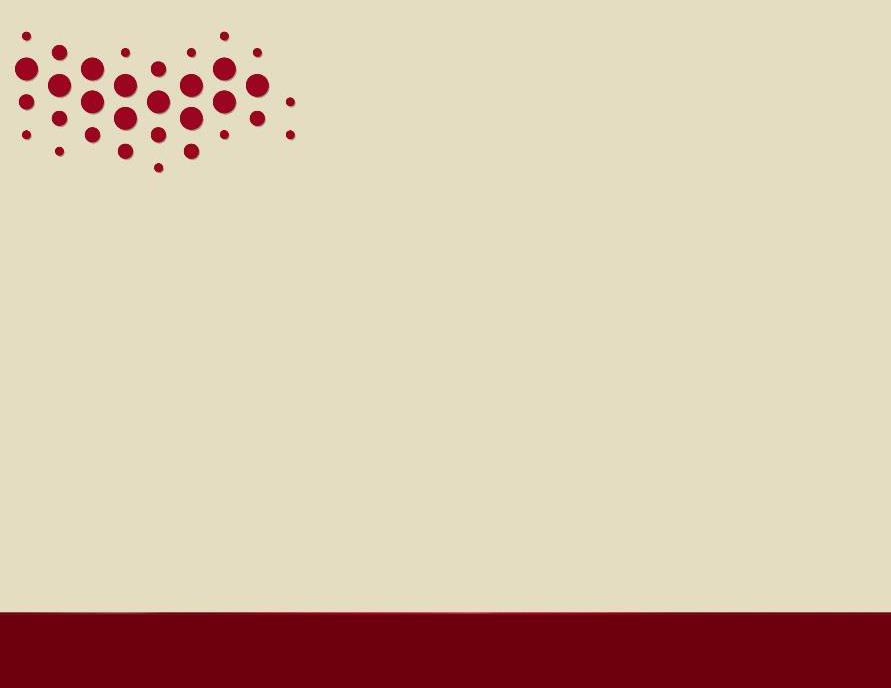 27.08.2020Секция учителей физикиПреимущества и недостатки дистанционного изучения физикиРуководитель: Чиркин Юрий Алексеевич1Анализ работы ГПОУ физики за 2019-2020 учебный год. Планирование деятельности на 2020-2021 учебный годЧиркин Ю.А., руководитель ГПОУ, учитель физики МБОУ СОШ №192Обзор и характеристика ресурсов контроля знаний при реализации дистанционного обученияДелуц Т.В.,учитель физики МБОУ СОШ №13Проблема организации и проведения лабораторных работ по физике при дистанционном обученииКиселев А.М., учитель физики МАОУ “СОШ №5 “НТЦ им. И.В. Мичурина”4Преимущества и недостатки использования физических моделей при изучении физикиБурыкина О.А., учитель физики  МБОУ СОШ №15